Nom : ___________________			                    Date : le mercredi 13 janvierUne annonce publicitaire de TelusHier soir à la télévision, j`ai vu un message publicitaire intéressant qui annonçait les téléphones cellulaires de marque Motorola. Ce qui a attiré mon attention dans ce message c`est un hippopotame parce que j`aime les hippopotames! Aussi, une chanson a attiré mon attention dans ce message. C`est une chanson populaire, nommé « Splish Splash ». J`aime ce message publicitaire parce que c`est amusant, mais je me demande pourquoi ils ont utilisé les animaux? Je pense qu’une compagnie comme Telus utilise les animaux parce que beaucoup de personnes aiment les animaux. Telus utilise les animaux pour attirer l’attention de la publique. Si les personnes aiment les animaux, ils veulent acheter un téléphone cellulaire de marque Motorola. 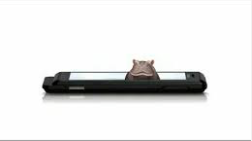 Questions de compréhension 1. Quel message publicitaire est-ce que Mme Arbeau a vu récemment?______________________________________________________________________________________________________________________________________2. Qu’est-ce qui a attiré son attention dans ce message, et pourquoi?______________________________________________________________________________________________________________________________________3. Dans cette annonce, on voit un animal. Quel est l’animal dans cette annonce?______________________________________________________________________________________________________________________________________4. Dans l’annonce publicitaire, de quel produit s’agit-il?______________________________________________________________________________________________________________________________________5. Dans cette annonce, il s’agit de t______________    c_______________. De quelle marque de t______________    c_______________   s’agit-il?  ______________________________________________________________________________________________________________________________________6. Est-ce qu’il s’agit de t______________    c_______________   pour les hommes, les femmes, ou les deux?______________________________________________________________________________________________________________________________________7. Pourquoi est-ce qu’une compagnie comme Telus utilise les animaux dans leurs annonces publicitaires?____________________________________________________________________________________________________________________________________________________________________________________________________________________________________________________________________________